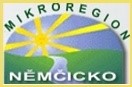 NÁVRH ZÁVĚREČNÉHO ÚČTUMIKROREGIONU NĚMČICKO ZA ROK 2020Údaje o mikroregionu:Adresa: Mikroregion NěmčickoPalackého náměstí 3798 27 Němčice nad HanouDoručovací adresa: Mikroregion NěmčickoPivín 220798 24  PivínTelefonické spojení: 	předseda MRG: 	724 703 013				účetní:		602 508 690e-mailová pošta: obec@pivin.cz, ucetni@nemcicko.czWebové stránky: www.nemcicko.czPočet obyvatel k 31. 12. 2020: 10 149Rozloha katastru obcí: 9 253 haOd 28. 11. 2018Předseda správní rady:		Kamil Štětař1. Místopředseda: 		Alena Wagnerová2. Místopředseda: 		Ing. Vlastimil MichlíčekČlen správní rady: 		Eduard NovotnýČlen správní rady: 		Ladislav SypkoPočet jednání správní rady za rok 2020:Jednání správní rady: 5Počet jednání valného shromáždění: 3Od 24. 6. 2020Komise: dozorčí radaSložení dozorčí komise: 	předseda: Ing. Jan Vránamístopředseda: Tomáš Pavelkačlen: Josef PolášekRozpočet na rok 2020 schválila Správní rada MRG Němčicko dne 4. 12. 2019. Rozpočet byl zveřejněn na internetových stránkách svazku obcí ode dne 10. 12. 2019.PLNĚNÍ ROZPOČTU MIKROREGIONU NĚMČICKO ZA ROK 2020Příjmy:Výdaje:Financování:Stav finančních prostředků na bankovních účtech k 31. 12. 2020 účet 231:Základní běžný účet ČS:		43 926,83 KčZákladní běžný účet ČNB:	1 261,20 KčZávazky k dodavatelům účet 321:Stav k 31. 12. 2020: 76 377,50,-- Kč.Odběratelé účet 311:Stav k 31. 12. 2020: 0,--KčRozvaha k 31. 12. 2020:Aktiva celkem:	142 639,53Pasiva celkem:	142 639,53INVENTARIZACE:Inventarizace majetku Mikroregionu Němčicko byla provedena k 31. 12. 2020. Jejím předmětem byl veškerý majetek mikroregionu. Při inventarizaci nebyly zjištěny žádné inventarizační rozdíly. Majetek MRG je veden v počítačovém zpracování inventarizačních soupisů.PŘEZKOUMÁNÍ HOSPODAŘENÍ:Na základě žádosti předsedy MRG Němčicko, byla provedena dne 20. 8. 2020 a 1. 2. 2021 kontrola hospodaření Mikroregionu Němčicko pracovníky Krajského úřadu – oddělení kontroly Olomouckého kraje.Závěr: Při přezkoumání hospodaření dobrovolného svazku obcí Mikroregion Němčicko za rok 2020 nebyly zjištěny nedostatky (§ 10 odst. 3 písm. a) zákona 420/2004 Sb.).Příloha: 1) Výkaz FIN 2 – 12 M sestavený k 31. 12. 20202) Rozvaha sestavená k 31. 12. 20203) Výkaz zisku a ztrát k 31. 12. 20204) Příloha k 31. 12. 20205) Zpráva o výsledku přezkoumání hospodaření Mikroregionu Němčicko za rok 2020Kamil Štětařpředseda MRG NěmčickoZpracovala:	 	Zdenka Loučková, účetní Mikroregionu NěmčickoDne: 			14. 4. 2021Vyvěšeno:Sňato:Zveřejněno na internetových stránkách obce: od …………………..do ……………….Razítko a podpis osoby odpovědné za zveřejnění:	…………………………..Schválený rozpočetUpravený rozpočetSkutečnostDaňové příjmy0,--0,--0,--Nedaňové příjmy177 900,--637 841,--650 102,10Kapitálové příjmy0,--0,--0,--Přijaté transfery409 280,--407 800,--407 800,--Příjmy celkem587 180,--1 045 641,--1 057 902,10Schválený rozpočetUpravený rozpočetSkutečnostBěžné výdaje587 180,--1 045 641,--1 040 873,41Kapitálové výdaje0,--0,--0,--Výdaje celkem587 180,--1 045 641,--1 040 873,41Schválený rozpočetUpravený rozpočetSkutečnost0,--0,---17 028,69